ANEXO Nº 07FORMULARIO DE CURRICULUM VITAE        Nº DE CONVOCATORIA:  DATOS PERSONALES         Apellido Paterno                                Apellido Materno  		    NombresLUGAR Y FECHA DE NACIMIENTO:				 				  			      Lugar	                     día /mes /añoNACIONALIDAD:	 			         ESTADO CIVIL: 	DOCUMENTO DE IDENTIDAD: 			       RUC:                      N° BREVETE: (SI APLICA)			       DIRECCIÓN:    Avenida/Calle				Nº		Dpto.CIUDAD:  DISTRITO:TELÉFONO FIJO:				              CELULAR:CORREO ELECTRÓNICO:COLEGIO PROFESIONAL: (SI APLICA)REGISTRO N°     : 				              HABILITACION:   SI                NO    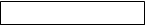 LUGAR DEL REGISTRO:   SERUMS  (SI APLICA)    :   SI       NO       N° RESOLUCION SERUMSSi la respuesta es afirmativa, adjuntar copia simple del acto administrativo, en el cual se acredite haber realizado SERUMS.PERSONA CON DISCAPACIDADEl postulante es discapacitado:                       SI 				       N° REGISTRO: NOSi la respuesta es afirmativa, adjuntar copia simple del documento oficial emitido por CONADIS, en el cual se acredite su condición.LICENCIADO DE LAS FUERZAS ARMADASEl postulante es licenciado de las fuerzas armadas:SI 				NOSi la respuesta es afirmativa, adjuntar copia simple del documento oficial emitido por la autoridad competente que acredite su condición de licenciado. FORMACIÓN ACADÉMICA(En el caso de Doctorados, Maestrías, Especializaciones y/o Postgrado, referir sólo los que estén involucrados con el servicio al cual se postula).ESTUDIOS COMPLEMENTARIOS         ESPECIFICAR PROGRAMAS O APLICATIVOS QUE DOMINA:         Marcar con un aspa donde corresponda:         Idioma 1:					               Idioma 2:EXPERIENCIA LABORAL Y/O PROFESIONALDetallar en cada uno de los siguientes cuadros, la experiencia laboral y/o profesional en orden cronológico.Nota: Se podrá añadir otro cuadro si es necesario.REFERENCIAS PERSONALESDetallar como mínimo las referencias personales correspondientes a las tres últimas instituciones donde estuvo trabajando.Lima,…………………….……  de 2019.                                                                                          _____________________________ FirmaANEXO N° 08DECLARACIÓN JURADAEl/La que suscribe_________________________________________________________________, identificado con DNI N°____________________, con domicilio en_____________________________________________________ _____________________________, de nacionalidad _________________________, mayor de edad, de estado civil ________________, de profesión ___________________________, con carácter de Declaración Jurada manifiesto lo siguiente:NO encontrarme en situación de licencia con goce de haber o sin ella, o en uso del descanso vacacional otorgado en razón del vínculo laboral existente con alguna entidad del Estado, así como percibir ingreso del Estado, a partir de la vigencia del contrato, de resultar ganador del proceso de selección; salvo por función docente o dietas por participación en un (1) directorio de entidades o empresas públicas o por excepción de la Ley de Presupuesto del Sector Público para el Año Fiscal 2019, de corresponder.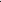 NO tener impedimento legal para ser contratado por el Estado.NO tener antecedentes policiales, judiciales, ni penales.NO encontrarme inhabilitado o sancionado por mi Colegio Profesional,NO haber sido condenado por delitos sancionados con penas privativas de la libertad, o encontrarme sentenciado(a) y/o inhabilitado(a) para ejercer función pública.NO tener sanción vigente en el registro Nacional de Proveedores.NO encontrarme en proceso judicial vigente en contra del Hospital Hermilio Valdizan,NO ser funcionario de Organismos Internacionales.NO tener parientes hasta el cuarto grado de consanguinidad y/o segundo de afinidad, o por razones de matrimonio o unión conyugal, con funcionarios que gozan de facultad de nombramiento y/o contratación de personal o que tengan injerencia directa o indirecta en el proceso de selección de personal del Hospital Hermilio Valdizan (Ley N 0 26771 y S. N O 021-2000-PCM).Declaro bajo juramento, someterme a las disposiciones de las Bases que regula el presente Proceso de Selección para la Contratación de Personal bajo el Régimen Especial de Contratación Administrativa de Servicios del Hospital Hermilio Valdizan.Así también, declaro que todo lo contenido en mi Hoja de Vida y los documentos que lo sustentan son verdaderos; de no ser así me someto a las disposiciones legales correspondientes.En caso de resultar falsa la información que proporciono, me someto a las disposiciones sobre el delito de falsa declaración en Procesos Administrativos – Artículo   411° del Código Penal y Delito contra la Fe Pública – Título XIX del Código Penal, acorde al artículo 32° de la Ley N° 27444, Ley del Procedimiento Administrativo General.Santa Anita, ________ de _____________________ del 2019. 					             DNI:Título(1)EspecialidadUniversidad, Instituto o ColegioCiudad / PaísEstudios Realizadosdesde / hasta(mes/año)Fecha de Extensión del Título(2) (mes/año)DoctoradoMaestríaTituloBachilleratoEstudios TécnicosSecundariaNota:(1) Dejar en blanco aquellos que no apliquen.(2) Si no tiene título especificar si está en trámite, es egresado o aún está cursando estudios (OBLIGATORIO)Nota:(1) Dejar en blanco aquellos que no apliquen.(2) Si no tiene título especificar si está en trámite, es egresado o aún está cursando estudios (OBLIGATORIO)Nota:(1) Dejar en blanco aquellos que no apliquen.(2) Si no tiene título especificar si está en trámite, es egresado o aún está cursando estudios (OBLIGATORIO)Nota:(1) Dejar en blanco aquellos que no apliquen.(2) Si no tiene título especificar si está en trámite, es egresado o aún está cursando estudios (OBLIGATORIO)Nota:(1) Dejar en blanco aquellos que no apliquen.(2) Si no tiene título especificar si está en trámite, es egresado o aún está cursando estudios (OBLIGATORIO)Nota:(1) Dejar en blanco aquellos que no apliquen.(2) Si no tiene título especificar si está en trámite, es egresado o aún está cursando estudios (OBLIGATORIO)ConceptoEspecialidadInstituciónCiudad / PaísEstudios Realizadosdesde / hasta  mes / año                          (total horas)Fecha de extensión del título(mes/año)Segunda Especialización Post-Grado o EspecializaciónPost-Grado o EspecializaciónPost-Grado o EspecializaciónCursos y/o capacitaciónCursos y/o capacitaciónCursos y/o capacitaciónCursos y/o capacitaciónInformática InformáticaIdiomasIdiomasMuy BienBienRegularMuy BienBienRegularHablaHablaLeeLeeEscribeEscribeNº(1)Nombre de la Entidad o EmpresaCargoFecha de inicio(día/mes/ año)Fecha de culminación(día/mes/año)                                                                                                                                                                                                                                                                                Tiempo en el cargo(años, meses y días)1Breve descripción de la función desempeñada:Breve descripción de la función desempeñada:Breve descripción de la función desempeñada:Breve descripción de la función desempeñada:Breve descripción de la función desempeñada:Breve descripción de la función desempeñada:Marcar con aspa según corresponda: Pública (__), Privada (__), ONG (__), Organismo Internacional (__), Otro(   )___________Marcar con aspa según corresponda: Pública (__), Privada (__), ONG (__), Organismo Internacional (__), Otro(   )___________Marcar con aspa según corresponda: Pública (__), Privada (__), ONG (__), Organismo Internacional (__), Otro(   )___________Marcar con aspa según corresponda: Pública (__), Privada (__), ONG (__), Organismo Internacional (__), Otro(   )___________Marcar con aspa según corresponda: Pública (__), Privada (__), ONG (__), Organismo Internacional (__), Otro(   )___________Marcar con aspa según corresponda: Pública (__), Privada (__), ONG (__), Organismo Internacional (__), Otro(   )___________NºNombre de la Entidad o EmpresaCargoFecha de inicio(día/mes/ año)Fecha de culminación(día/mes/ año)Tiempo en el cargo(años, meses días)2Breve descripción de la función desempeñada:Breve descripción de la función desempeñada:Breve descripción de la función desempeñada:Breve descripción de la función desempeñada:Breve descripción de la función desempeñada:Breve descripción de la función desempeñada:Marcar con aspa según corresponda: Pública (__), Privada (__), ONG (__), Organismo Internacional (__), Otro(   )___________Marcar con aspa según corresponda: Pública (__), Privada (__), ONG (__), Organismo Internacional (__), Otro(   )___________Marcar con aspa según corresponda: Pública (__), Privada (__), ONG (__), Organismo Internacional (__), Otro(   )___________Marcar con aspa según corresponda: Pública (__), Privada (__), ONG (__), Organismo Internacional (__), Otro(   )___________Marcar con aspa según corresponda: Pública (__), Privada (__), ONG (__), Organismo Internacional (__), Otro(   )___________Marcar con aspa según corresponda: Pública (__), Privada (__), ONG (__), Organismo Internacional (__), Otro(   )___________NºNombre De La Entidad O EmpresaCargoFecha de inicio(día/mes/ año)Fecha de culminación(día/mes/ año)Tiempo en el cargo(años, meses días)3Breve descripción de la función desempeñada:Breve descripción de la función desempeñada:Breve descripción de la función desempeñada:Breve descripción de la función desempeñada:Breve descripción de la función desempeñada:Breve descripción de la función desempeñada:Marcar con aspa según corresponda: Pública (__), Privada (__), ONG (__), Organismo Internacional (__), Otro(   )___________Marcar con aspa según corresponda: Pública (__), Privada (__), ONG (__), Organismo Internacional (__), Otro(   )___________Marcar con aspa según corresponda: Pública (__), Privada (__), ONG (__), Organismo Internacional (__), Otro(   )___________Marcar con aspa según corresponda: Pública (__), Privada (__), ONG (__), Organismo Internacional (__), Otro(   )___________Marcar con aspa según corresponda: Pública (__), Privada (__), ONG (__), Organismo Internacional (__), Otro(   )___________Marcar con aspa según corresponda: Pública (__), Privada (__), ONG (__), Organismo Internacional (__), Otro(   )___________NºNombre de la entidad o empresaCargoFecha de inicio(día/mes/ año)Fecha de culminación(día/mes/ año)Tiempo en el cargo(años, meses días)4Breve descripción de la función desempeñada:Breve descripción de la función desempeñada:Breve descripción de la función desempeñada:Breve descripción de la función desempeñada:Breve descripción de la función desempeñada:Breve descripción de la función desempeñada:Marcar con aspa según corresponda: Pública (__), Privada (__), ONG (__), Organismo Internacional (__), Otro(   )___________Marcar con aspa según corresponda: Pública (__), Privada (__), ONG (__), Organismo Internacional (__), Otro(   )___________Marcar con aspa según corresponda: Pública (__), Privada (__), ONG (__), Organismo Internacional (__), Otro(   )___________Marcar con aspa según corresponda: Pública (__), Privada (__), ONG (__), Organismo Internacional (__), Otro(   )___________Marcar con aspa según corresponda: Pública (__), Privada (__), ONG (__), Organismo Internacional (__), Otro(   )___________Marcar con aspa según corresponda: Pública (__), Privada (__), ONG (__), Organismo Internacional (__), Otro(   )___________NºNombre de la entidad o empresaCargoFecha de inicio(día/mes/ año)Fecha de culminación(día/mes/ año)Tiempo en el cargo(años, meses días)5Breve descripción de la función desempeñada:Breve descripción de la función desempeñada:Breve descripción de la función desempeñada:Breve descripción de la función desempeñada:Breve descripción de la función desempeñada:Breve descripción de la función desempeñada:Marcar con aspa según corresponda: Pública (__), Privada (__), ONG (__), Organismo Internacional (__), Otro(   )__________Marcar con aspa según corresponda: Pública (__), Privada (__), ONG (__), Organismo Internacional (__), Otro(   )__________Marcar con aspa según corresponda: Pública (__), Privada (__), ONG (__), Organismo Internacional (__), Otro(   )__________Marcar con aspa según corresponda: Pública (__), Privada (__), ONG (__), Organismo Internacional (__), Otro(   )__________Marcar con aspa según corresponda: Pública (__), Privada (__), ONG (__), Organismo Internacional (__), Otro(   )__________Marcar con aspa según corresponda: Pública (__), Privada (__), ONG (__), Organismo Internacional (__), Otro(   )__________NºNombre de la entidad o empresaCargo de la referenciaNombre de la personaTeléfono actual123